Yr 9 Science	Light Diffusion and refractionWhen light enters a prism, it diffuses.  Describe what happens during this process and complete the diagram below of light entering a prism. When Hari when fishing with Ronan he always aimed directly at the fish but never managed to hit it.  Ronan, however, aimed in front of the fish and got it.  Explain why Hari was not able to hit the fish. Why Ronan’s strategy was successful.  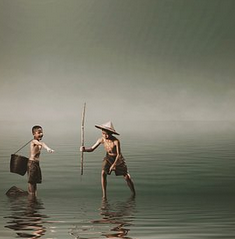 Using light rays show how refraction works to produce an optical illusion of the fish. 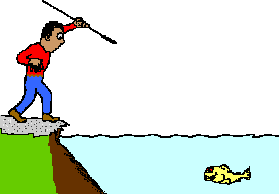 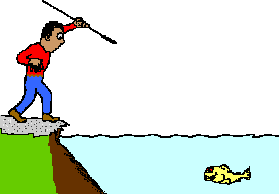 